Supplemental FigureFigure S1 – Effect of RNAi gene suppression on proportion flies uninfested. A. Least-squares (LS)-mean proportion flies uninfested in RNAi and control lines; showing the main RNAi treatment effect (p = 0.014). B. The RNAi effect across the different lines, illustrating the significant RNAi treatment-by-line interaction (p = 0.002).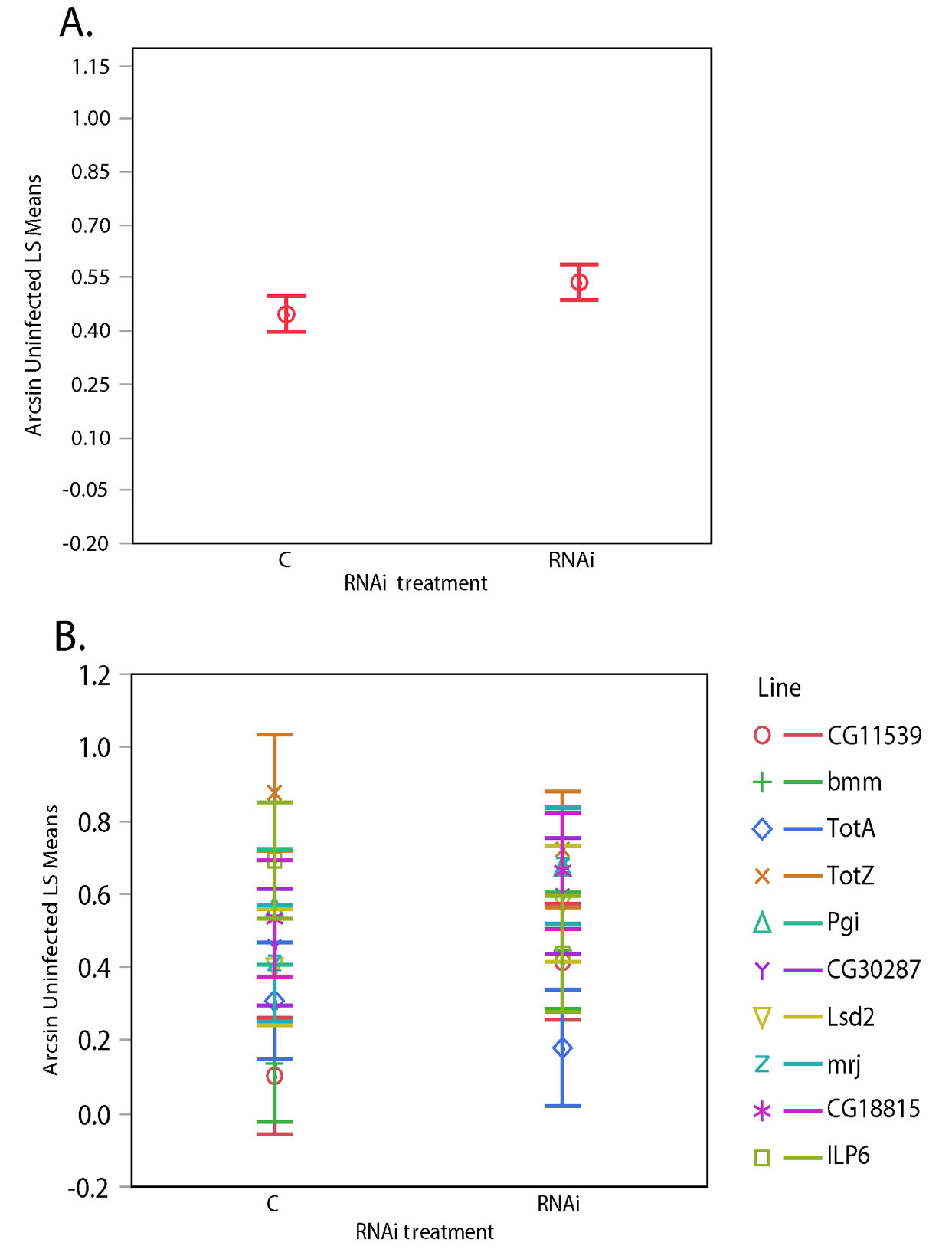 